CE X00SUMMER PRACTICE REPORTCOMPANY NAMEByName SurnameIDSemester-Year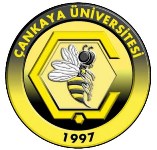 Main report submitted toCivil Engineering Department of 
Çankaya Universityin full fulfillment of the requirement for CE X00 Summer Practice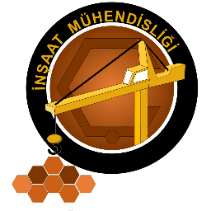 